 Основная образовательная программапрофессионального обучения по профессиональной подготовкипо профессии 16.046 Маляр строительныйадаптированная для лиц с ограниченными возможностями здоровья(с различными формами умственной отсталости)  не имеющими основного общего или среднего общего образованияЕкатеринбург 2015СОДЕРЖАНИЕРаздел I.  Общие положения1.1. Нормативно-правовые основы разработки АОП 1.2. Нормативный срок освоения программы1.3. Требования к абитуриентуРаздел II.  Характеристика профессиональной деятельности выпускников и требования к результатам освоения АОП2.1. Область и объекты профессиональной деятельности2.2. Виды профессиональной деятельности и компетенции выпускникаРаздел III. Документы, определяющие содержание и организацию образовательного процесса3.1. Учебный план3.2. Календарный учебный график3.3. Рабочие программы дисциплин3.4 Рабочие программы дисциплин адаптационного цикла3.5. Рабочая программа дисциплины «Физическая культура»3.6. Рабочая программа учебной практики3.7. Рабочая программа производственной практикиРаздел IV. Контроль и оценка результатов освоения АОП4.1. Программа промежуточной аттестации4.2. Программа итоговой аттестации4.3. Фонды оценочных средствРаздел V. Обеспечение специальных условий для обучающихся с ОВЗ5.1. Кадровое обеспечение5.2. Учебно-методическое и информационное обеспечение5.3. Материально-техническое обеспечение5.4. Требование к организации практики5.5. Характеристика социокультурной среды образовательной организации, обеспечивающей социальную адаптацию инвалидов и лиц с ОВЗРАЗДЕЛ I. ОБЩИЕ ПОЛОЖЕНИЯОсновная образовательная программа   профессиональной подготовки по профессии «Маляр строительный» адаптированная для лиц с ограниченными возможностями здоровья, разработана с целью  получения профессионального образования  лицами с ограниченными возможностями здоровья (с различными формами умственной отсталости).Реализация адаптированной программы профессиональной подготовки ориентирована на решение задач:- создание условий, необходимых для получения основного профессионального образования  лицами с ОВЗ (с различными формами умственной отсталости);- повышение уровня доступности основного профессионального образования для  лиц с ОВЗ (с различными формами умственной отсталости);- повышение качества основного профессионального образования для лиц с ОВЗ (с различными формами умственной отсталости).Нормативно-правовые основы разработки АОПФедеральный закон  «Об образовании в Российской Федерации» от 29.12.2012 N 273-ФЗ;Федеральный закон «О социальной защите инвалидов в Российской федерации» от 24.11.1995 № 181-ФЗ;Государственная программа Российской федерации «Доступная среда на 2011-2015 годы, утверждённая ПП РФ от 17.03.2011г. № 175;Приказ Министерства образования и науки РФ от 18.04.2013 г. № 292 «Об утверждении Порядка организации и осуществления образовательной деятельности по основным программам профессионального обучения».Приказ Министерства образования и науки РФ от 21.08. 2013 г. № 977 «О внесении изменения в порядок организации и осуществления образовательной деятельности по основным программам профессионального обучения».Приказ Минтруда России от 04.08.2014 г. № 515 «Об утверждении методических рекомендаций по перечню рекомендуемых видов трудовой и профессиональной деятельности инвалидов с учетом нарушенных функций и ограничений их жизнедеятельности.Профессиональный стандарт «Маляр строительный».  Утвержден приказом Министерства труда и социальной защиты Российской Федерации от «25» декабря 2014 г. №1138н.Профессиональный стандарт «Штукатур».  Утверждён приказом Министерства труда и социальной защиты Российской Федерации               от «10» марта 2015 г. №148н. Устав ГАПОУ СО «Екатеринбургский промышленно-технологический техникум им. В.М. Курочкина»Положение о порядке организации и осуществлении образовательной деятельности адаптированных программ профессионального образования и профессионального обучения для лиц с ограниченными возможностями здоровья ГАПОУ СО «ЕПТТ им. В.М. Курочкина». Положение о текущем контроле знаний и промежуточной аттестации обучающихся ГАПОУ СО «ЕПТТ им. В.М. Курочкина». Положение о государственной итоговой аттестации выпускников ГАПОУ СО «ЕПТТ им. В.М. Курочкина». Положение об учебной и производственной практике обучающихся ГАПОУ СО «ЕПТТ им. В.М. Курочкина».Методическую основу разработки адаптированной образовательной программы составляют:Требования к организации образовательного процесса для обучения инвалидов и лиц с ограниченными возможностями здоровья в профессиональных образовательных организациях, в том числе оснащенности образовательного процесса (утв. Директором Департамента государственной политики в сфере подготовки рабочих кадров и ДПО Минобрнауки России 26.12.2013 г. № 06-2412вн);Методические рекомендации по разработке и реализации адаптированных образовательных программ среднего профессионального образования. Утвержденные Департаментом государственной политики в сфере подготовки рабочих кадров и ДПО Минобрнауки России от 20.04. 2015 г. № 06-830 вн.Нормативный срок освоения программыНормативный срок реализации адаптированной программы профессиональной подготовки по профессии «Маляр строительный» - 1 год 10 месяцев. Требования к абитуриенту      К освоению основной программы профессиональной подготовки по профессии «Маляр строительный» допускаются лица с ограниченными возможностями здоровья (с различными формами  умственной отсталости), не имеющие основного общего или среднего общего образования.     Приём на обучение по основной программе профессиональной подготовки проводится по личному заявлению абитуриента, при наличии документа об образовании (свидетельства об обучении).    Абитуриент с ограниченными возможностями здоровья (с различными формами умственной отсталости) предоставляет (при наличии), заключение психолого-медико-педагогической комиссии о возможности обучения по данной профессии, по  определению  формы  получения  образования,  форм и методов психолого-медико-педагогической помощи, созданию специальных условий.РАЗДЕЛ II Характеристика профессиональной деятельности выпускников и требования к результатам освоения АОП2.1. Область и объекты профессиональной деятельностиДля лиц с ограниченными возможностями здоровья (с различными формами умственной отсталости)  рекомендуются следующие виды труда:           а) по характеру рабочей нагрузки и его усилий по реализации трудовых задач – физический труд;          б) по форме организации трудовой и профессиональной деятельности – регламентированный (с определённым распорядком работы);           в) по признаку основных орудий (средств) труда – ручной труд, машинно-ручной труд;           г) по сфере производства – преимущественно на мелких промышленных предприятиях, жилищно-коммунального хозяйства, в строительстве.          2.2. Вид профессиональной деятельности и компетенции выпускникаВид профессиональной деятельности          Окрашивание наружных и внутренних поверхностей зданий и сооружений, оклеивание стен и потолков зданий обоями.Основная цель вида профессиональной деятельности:- покрытие защитными и декоративными материалами наружных и внутренних поверхностей зданий и сооружений.Вид экономической деятельности - производство малярных работ.Компетенции выпускникаМаляр строительный 2 разряда.Обобщенные трудовые функции.1.  Очистка, протравливание и обработка поверхностей для окрашивания и оклеивания обоями:- очистка поверхностей и предохранение от набрызгов краски;- протравливание и обработка поверхностей.2. Окончательная подготовка поверхностей для окрашивания и оклеивания обоями:- шпатлевание поверхностей вручную;- грунтование и шлифование поверхностей;- подготовка стен и материалов к оклеиванию обоями.Маляр строительный 3 разряда.         Обобщенная трудовая функция.Выполнение работ средней сложности при окрашивании, оклеивании и ремонте поверхностей:- шпатлевание и грунтование поверхностей механизированным инструментом;- окрашивание поверхностей;- оклеивание поверхностей обоями простыми или средней плотности и тканями.Раздел IIIДокументы, определяющие содержание и организацию образовательного процесса3.1. Рабочий учебный план  (Приложение 1)Рабочий учебный план регламентирует, порядок реализации основной образовательной программы профессиональной подготовки по профессии, определяет качественные и количественные характеристики программы:- объёмные параметры учебной нагрузки в целом, по годам обучения и по семестрам;- перечень, последовательность изучения и объём учебной нагрузки по дисциплинам и профессиональным модулям;- сроки прохождения и продолжительность всех видов практики;- распределение по годам обучения и семестрам различных форм прохождения промежуточной аттестации;- формы и объём времени государственной итоговой аттестации.При формировании рабочего учебного плана необходимо учитывать следующие нормативы:- обязательная учебная нагрузка обучающихся при освоении основной программы профессиональной подготовки включает обязательную аудиторную нагрузку и все виды практики в составе модулей;максимальная учебная нагрузка обучающихся включает все виды обязательной учебной нагрузки и внеаудиторной (самостоятельной) учебной работы и составляет не более 36 академических часов в неделю;объем обязательной аудиторной учебной нагрузки обучающихся при освоении основной программы профессиональной подготовки  составляет 30 академических часов в неделю;консультации предусматриваются в объеме 100 часов на учебную группу на каждый учебный год и не учитываются при подсчете часов учебного времени. Формы проведения консультаций (групповые, индивидуальные, письменные, устные) определяются образовательным учреждением.     Объем обязательной аудиторной нагрузки в учебном плане в графе «Распределение обязательной аудиторной нагрузки по курсам и семестрам» показан в часах на весь семестр, безотносительно к распределению часов по неделям обучения.  Рабочий учебный план ГАПОУ  «ЕПТТ им. В.М. Курочкина» предназначен для реализации совокупных требований, предъявляемых при реализации основной  программы профессиональной подготовки по профессии 16.046 Маляр строительный в соответствии с требованиями Профессионального  стандарта.      Максимальная учебная нагрузка по учебному плану составляет - 2761    час  из них обязательная учебная нагрузка 2310 часов. Учебная и производственная практика составляет 1080 часов. Учебная - 420 часов, производственная - 660 часов.     Продолжительность учебной недели 5 дней. Занятия в техникуме проводятся по принципу группировки занятий парами и поурочно с 10 минутной переменой, продолжительность одного занятия 45 минут. Продолжительность перемен между парами 10 минут, перерыв между 2 и 3 парами составляет 30-40 минут.      Учебный год делится на 2 семестра. Каждый семестр завершается промежуточной аттестацией в форме зачёта, дифференцированного зачёта или экзамена.       Общепрофессиональный цикл дисциплин определяет профессиональную направленность и  является источником базовых знаний по профессии.  В рабочем учебном плане по профессии общепрофессиональный цикл представлен  следующими дисциплинами с обязательной аудиторной нагрузкой: ОП.01 «Основы материаловедения»  - 70 часов  ОП.02 «Основы электротехники»   - 32 часаОП.03 «Основы строительного черчения» – 74 часаОП.04 «Основы технологии отделочных строительных работ» - 70 часов ОП.05 «Безопасность жизнедеятельности» - 76 часовОП.06 «Охрана труда» - 32 часа     Профессиональный цикл представлен профессиональным модулем: ПМ.01 Выполнение малярных работ – 1456 часов;МДК.02.01 Технология малярных работ – 376 часов;УП .02 – 420 часов;ПП.02 – 660 часов.    Адаптационный цикл основной программы профессиональной подготовки образовательной программы представлен  дисциплинами:   АД. 01. Русский язык (практикум) – 44 часа;АД. 02. История Родного края – 62 часов;АД. 03. Математика в профессии – 40 часов;АД. 04. Адаптивная информатика, коммуникативные технологии – 64 часа;АД. 05. Основы социально-правовых и экономических  знаний- 80 часов;АД. 06. Декоративно-прикладное творчество – 50 часов;АД. 07. Экология и культура здоровья – 30 часов.В соответствии с планом учебного процесса предусмотрено 100 часов консультаций на учебную группу в год. Формы проведения консультаций: групповые, индивидуальные, письменные, устные. Основная часть консультаций направлена на оказание консультативной помощи обучающимся с целью подготовки к промежуточной и государственной итоговой аттестации.По дисциплине «Физическая культура» предусмотрено – 130 часов, 20 часов на  самостоятельную  учебную работу, включая игровые виды подготовки за счёт различных форм внеаудиторных занятий.            Для получения более прочных знаний, умений и формированию профессиональных компетенций в графике учебного процесса предусмотрено чередование теоретического обучения, учебной практики и производственной практики.Особое внимание во время практики уделяется развитию профессионально значимых навыков и профессиональных компетенций.3.2. Календарный учебный график (Приложение 2)В Графике учебного процесса указывается последовательность реализации основной программы профессиональной подготовки по профессии  «Маляр строительный», включая теоретическое обучение, практики, промежуточные и итоговую аттестацию, каникулы.3.3. Рабочие программы дисциплин и модулей (Приложения 3-11)ОП.01 Основы материаловедения (Приложение 3)   ОП.02 Основы электротехники  (Приложение 4)ОП.03 Основы строительного черчения (Приложение 5) ОП.04 Основы технологии отделочных строительных работ (Приложение 6)  ОП.05 Безопасность жизнедеятельности (Приложение 7)  ОП. 06. Охрана труда (Приложение 8)ПМ.01.  Выполнение малярных работ (Приложение 9)3.4. Рабочие программы дисциплин адаптационного цикла      Введение данных дисциплин вызвано необходимостью формирования общекультурных, правовых, информационных, коммуникативных компетенций, навыков общения, умения работать в команде, что будет способствовать в дальнейшем социальной адаптации выпускниковАД. 01. Русский язык (практикум) (Приложение 10)А.Д. 02. История Родного края (Приложение 11)АД. 03. Математика в профессии (Приложение 12)АД. 04. Адаптивная информатика и  коммуникативные технологии (Приложение 13)АД. 05. Основы социально-правовых и экономических  знаний (Приложение 14)АД. 06. Декоративно-прикладное творчество  (Приложение 15)АД. 07. Экология и культура здоровья (Приложение 16)3.5. Рабочая программа дисциплины «Физическая культура» (Приложение 17)       При умственной отсталости страдают такие сферы физического развития как координация, равновесие, согласованность движений, дифференцировка усилий и расстояния, мелкая моторика, разнообразные дефекты осанки, плоскостопие, при ДЦП – различные нарушения (спастика, контрактуры, параличи и др. заболевания ОДА).       Физические упражнения играют огромную роль в реабилитации, адаптации детей с интеллектуальными нарушениями и в их физическом развитии. Одни и те же упражнения могут использоваться на уроках физического воспитания и лечебной физической культуры, на рекреационных и спортивных занятиях.       Для достижения оптимального эффекта от занятий физическими упражнениями необходимо учитывать следующие факторы:- индивидуальные способности занимающихся (возраст, пол, состояние здоровья, физическое развитие, уровень физической подготовленности);- особенности физических упражнений (сложность, новизна, специализированность, техническая характеристика);- внешние условия: режим труда, учебы, быта, отдыха, конкретные условия двигательной деятельности (метеорологические условия, качество оборудования  и инвентаря, гигиена мест занятий).3.6. Рабочая программа учебной практикиПри реализации основной программы профессиональной подготовки предусмотрены учебные практики по профессиональным модулям:ПМ.02 Выполнение малярных работ Учебная практика направлена на  отработку следующих видов трудовых действий:- очистка поверхностей и предохранение от набрызгов краски;- протравливание и обработка поверхностей;- шпатлевание поверхностей вручную;- грунтование и шлифование поверхностей;   - подготовка стен и материалов к оклеиванию обоями;   - шпатлевание и грунтование поверхностей механизированным   инструментом;- окрашивание поверхностей;- оклеивание поверхностей обоями простыми или средней плотности и тканями.Учебная практика проводится в учебных мастерских техникума в рамках профессионального модуля после выполнения программы по междисциплинарному курсу. Рабочая программа учебной практики входит в состав программы профессионального модуля.3.7. Рабочая программа производственной практикиПри реализации основной программы профессиональной подготовки предусмотрена производственная практика по профессиональному модулюПМ.01 Выполнение малярных работ.Производственная практика проходит  концентрированно в строительных организациях, направление деятельности которых соответствует профилю подготовки обучающихся.Рабочая программа производственной практики входит в состав программы профессионального модуля.Раздел IVКонтроль и оценка результатов освоения основной программы профессиональной подготовки4.1. Промежуточная аттестацияПрограмма промежуточной аттестации (Приложение 18)      С целью контроля и оценки результатов подготовки и учета индивидуальных образовательных достижений обучающихся с ограниченными возможностями здоровья (с различными формами  умственной отсталости), разработаны  формы и процедуры входного, текущего контроля успеваемости и промежуточной аттестации  с учётом ограничений здоровья. Формы и процедуры доведены до сведения обучающихся в сроки, определённые Положением о текущем контроле знаний и промежуточной аттестации обучающихся ГАПОУ СО «ЕПТТ им. В.М. Курочкина».       Входной контроль  разработан с учётом их индивидуальных психофизических особенностей  и проводится в форме тестирования. Назначение входного контроля состоит в определении способностей обучающегося и его готовности к восприятию учебного материала.     Текущий контроль успеваемости осуществляется преподавателем и /или обучающимся в процессе проведения практических занятий и лабораторных работ, а также выполнения индивидуальных работ и домашних заданий или в режиме тренировочного тестирования в целях получения информации о:-  выполнении обучаемым требуемых действий в процессе учебной деятельности;- правильности выполнения требуемых действий;- соответствие формы действия данному этапу усвоения учебного материала;- формировании действия с должной мерой обобщения, освоения.     Промежуточная аттестация обучающихся осуществляется в форме зачётов и  дифференцированных зачетов. При промежуточной аттестации лиц с ограниченными возможностями здоровья (с различными формами  умственной отсталости),  также используется рубежный контроль, который является контрольной точкой по завершению изучения раздела или темы дисциплины с целью оценивания уровня освоения программного материала.    Для промежуточной аттестации обучающихся с ограниченными возможностями здоровья (с различными формами  умственной отсталости) по дисциплинам и междисциплинарным курсам, кроме преподавателей конкретной дисциплины в качестве внешних экспертов привлекаются преподаватели смежных дисциплин.4.2. Итоговая аттестацияПрограмма итоговой аттестации (Приложение 19)      Государственная итоговая аттестация (ГИА) выпускников, завершающих обучение по профессии «Маляр строительный», является обязательной и осуществляется после освоения   основной образовательной  программы профессиональной подготовки в полном объёме.     Государственная итоговая аттестация выпускников  с ограниченными возможностями здоровья (с различными формами  умственной отсталости) проводится в соответствии с Порядком проведения государственной итоговой аттестации по образовательным программам среднего профессионального образования.        Выпускники или родители (законные представители) несовершеннолетних выпускников не позднее, чем за три месяца до начала ГИА могут подать письменное заявление о необходимости создания для них специальных условий с указанием условий при проведении ГИА. В специальные условия могут входить: увеличение времени для подготовки ответа, формы предоставления заданий и ответов (устно, письменно на бумаге, письменно на компьютере, предоставление перерыва для приёма пищи, лекарств).      Для проведения ГИА разрабатывается программа, определяющая требования к содержанию, объёму и структуре выпускной квалификационной работы, а также к процедуре её защиты.4.3. Фонды оценочных средств   ФОС по основной программе профессиональной подготовки по профессии «Маляр строительный» - это комплекс контрольно-оценочных средств (КОС), предназначенный для оценивания знаний и  умений выполнения трудовых функций обучающихся с ограниченными возможностями здоровья (с различными  формами  умственной отсталости) на разных стадиях их обучения, а также для проведения государственной итоговой аттестации.     Оценивание проводится в ходе:- текущего контроля знаний;- промежуточной аттестации;- государственной итоговой аттестации.Порядок и условия оценивания определяются техникумом самостоятельно и фиксируются локальными актами (Положениями), утверждёнными  директором.    ФОС разрабатываются и утверждаются техникумом самостоятельно. ФОС по учебной дисциплине, рассматривается на заседании предметной комиссии. ФОС по профессиональному модулю, рассматривается на заседании предметной комиссии после согласования с работодателями.    ФОС ГИА утверждаются техникумом после согласования с работодателем. Раздел VОбеспечение специальных условий для обучающихся с ограниченными возможностями здоровья (с различными формами умственной отсталости)5.1. Кадровое обеспечение       При реализации основной  программы профессиональной подготовки адаптированной для лиц с  ограниченными возможностями здоровья (с различными  формами  умственной отсталости)  в техникуме предусмотрено штатным расписанием должности специалистов психолого-педагогического сопровождения: педагог – психолог, социальный педагог.      Педагог-психолог на основе собственно психологических исследований  и заключения психолого-медико-педагогической комиссии  совместно с педагогами и медицинским работником:- устанавливает актуальный уровень когнитивного развития обучающегося, определяет зону ближайшего развития;- выявляет особенности эмоционально-волевой сферы, личностные особенности обучающегося, характер взаимодействия со сверстниками, родителями и другими взрослыми;- помогает педагогам и другим специалистам наладить конструктивное взаимодействие как с родителями обучающегося, так и с самим обучающимся;- повышает психологическую компетентность педагогов, а также родителей;- проводит консультирование педагогов, родителей и обучающихся;- совместно с социальным педагогом и  администрацией техникума проводит работу по профилактике и преодолению конфликтных ситуаций.        Основными задачами педагога-психолога в техникуме являются:-  разъяснение педагогам,  тех или иных особенностей и причин поведения обучающегося с нарушением интеллекта;-   помощь в подборе тех или иных форм, приемов взаимодействия с ним; - отслеживание динамики адаптации обучающегося в социуме;-  раннее выявление тех или иных затруднений как у обучающегося и его родителей, так и у педагогов группы.         Социальный педагог — основной специалист, осуществляющий контроль за соблюдением прав любого  обучающегося в техникуме. На основе социально-педагогической диагностики социальный педагог выявляет потребности ребенка и его семьи в сфере социальной поддержки, определяет направления помощи в адаптации ребенка в техникуме. Социальный педагог собирает всю возможную информацию о «внешних» ресурсах для  педагогического состава техникума, устанавливает взаимодействие с учреждениями — партнерами в области социальной поддержки (Служба социальной защиты населения, органы опеки и др.), общественными организациями, защищающими права детей, права инвалидов.Важная сфера деятельности социального педагога — помощь родителям обучающегося с нарушением интеллекта  в адаптации в техникуме.         Педагог является основным участником междисциплинарной команды специалистов, осуществляющих психолого-педагогическое сопровождение обучающегося с нарушением интеллекта, его семьи и других участников образовательного процесса.        Для эффективной работы педагогов по созданию условий для получения образования обучающихся с нарушением интеллекта в техникуме обеспечивается на постоянной основе подготовка, переподготовка и повышение квалификации педагогов с целью получения знаний о психофизиологических особенностях инвалидов и лиц с ОВЗ, специфики приёма-передачи учебной информации, применения специальных технических средств обучения с учётом различных нарушений функций организма человека. Также для сохранения и укрепления кадрового потенциала техникума, осуществляющих образование детей с нарушением интеллекта,  разработаны меры материального стимулирования деятельности педагогов и специалистов, включая установление соответствующих сложности их работы размеров и условий оплаты труда,  а также мер их морального поощрения.Характеристика педагогического состава реализующего программу профессиональной подготовки по профессии «Маляр строительный»5.2. Учебно-методическое и информационное обеспечение        Основная программа профессиональной подготовки «Маляр строительный» обеспечена учебно-методической документацией и материалами по всем дисциплинам (модулям) учебного плана. Основная учебно-методическая литература, внесена в программы дисциплин и модулей в качестве обязательной. Обеспеченность основной учебной литературой находится в пределах норматива (1 экз. на 1 обучающегося). Наряду с учебниками по всем дисциплинам и модулю имеются учебные пособия, разработанные преподавателями и мастерами производственного обучения адаптированными к обучению лиц ограниченными возможностями здоровья (с различными  формами умственной отсталости), которые в целом охватывают учебный материал, предусмотренный учебными программами дисциплин и модулю. Учебный фонд регулярно пополняется, систематически проводятся заказы на новые учебники, учебные пособия, ведется поиск учебной литературы по прайс-листам и каталогам ведущих издательств, на основании чего и осуществляются заказы на учебную литературу. Учебный процесс по дисциплинам имеет достаточное программно- информационное обеспечение. При проведении теоретических занятий используется мультимедиа комплексы, что обеспечивает наглядность процесса обучения и повышает его качество. Созданы электронные версии методических разработок преподавателей по изучению дисциплин и модулей. Библиотечный фонд техникума имеет электронные варианты  методических разработок по дисциплинам и модулям.        В техникуме имеется читальный зал. В читальном зале  используется 13 персональных компьютеров. Наличие электронного каталога и подключение его к локальной компьютерной сети дает возможность оперативно получить данные о запрашиваемом источнике, библиографическую справку по интересующему вопросу. В библиотеке имеется необходимое количество электронных ресурсов по профессии. Каждому обучающемуся обеспечен доступ к комплектам библиотечного фонда. 5.3. Материально-техническое обеспечение      Материально-техническое обеспечение реализации основной программы профессиональной подготовки  по профессии «Маляр строительный», адаптированной  для лиц с ограниченными возможностями здоровья (с различными формами умственной отсталости) отвечает   санитарным и противопожарным нормам и особым образовательным потребностям обучающихся.     Техникум располагает материально-технической базой, обеспечивающей проведение всех видов лабораторных работ,  практических занятий и теоретической подготовки. Образовательное учреждение обеспечено необходимым комплексом лицензионного программного обеспечения.Перечень кабинетов и мастерских, используемых в реализации адаптированной программы «Маляр строительный»Требования к организации практики        Практика является обязательным разделом основной программы профессиональной подготовки по профессии «Маляр строительный». адаптированной  для лиц с ограниченными возможностями здоровья (с различными формами  умственной отсталости). Она представляет собой вид учебных занятий, непосредственно ориентированных на профессионально-практическую подготовку обучающихся, в том числе обеспечивающую подготовку и защиту выпускной квалификационной работы.       Предусматриваются следующие виды практик: учебная и производственная.  Учебная и производственная практика проводятся в целях освоения обучающимися трудовых функций,  соответствующих видам профессиональной деятельности маляра строительного.       Учебная практика реализовывается рассредоточено, чередуясь с теоретическими занятиями в рамках профессиональных модулей. Учебная практика проводится в специально оборудованной мастерской, оснащённой необходимым оборудованием и инструментами. Форма проведения практики определяется с учетом особенностей психофизического развития, индивидуальных возможностей и состояния здоровья обучающихся. Количество часов учебной практики в день – 6 часов, с включением в это время  обеденного перерыва 45 минут и технологических перерывов 15 минут в каждом часе.         Производственная практика проводится концентрированно в несколько периодов на предприятиях, направление деятельности которых соответствует профилю подготовки обучающихся. Руководство учебной практикой осуществляет мастер производственного обучения, участвующий в реализации профессионального модуля, в руководстве производственной практикой участвуют также представители  организаций. Руководителями практики от организаций назначаются квалифицированные рабочие по профессии «Маляр строительный». При определении мест прохождения производственной практики учитываются рекомендации, данные по результатам медико-социальной экспертизы, относительно рекомендованных условий и видов труда.      По окончании практики обучающиеся, представляют свои отчетные документы, дневник производственной практики с производственной характеристикой. Организация и проведения всех видов практик регламентируются "Положением о прохождении учебной и производственной практике обучающихся ГАПОУ СО «ЕПТТ им. В.М. Курочкина», и соответствующими Рабочими программами практик.5.5. Характеристика социокультурной среды            Специальные условия для получения образования обучающимися с ограниченными возможностями здоровья (с различными формами умственной отсталости), включают в себя введение в учебный план специальных адаптационных дисциплин, методов обучения и воспитания, учебных пособий и дидактических материалов коллективного и индивидуального пользования.      Воспитательная работа с обучающимися, является важнейшей составляющей качества их подготовки по профессии.  Работа проводится с целью формирования сознательной гражданской позиции и общечеловеческих ценностей, также выработке навыков конструктивного поведения в новых экономических условиях.  В техникуме разработана программа  воспитательной деятельности с учетом современных требований, и создания  комплекса программ по организации комфортного социального пространства и адаптации в обществе, становления грамотного профессионала. Основными направлениями воспитательной работы с обучающимися в техникуме являются: создание  среды направленной на творческое саморазвитие  личности, духовного совершенствования личности, организация физического и валеологического образования,  организация профилактики правонарушений в студенческой среде, организация и проведение традиционных мероприятий, досуговая деятельность, организация воспитательного процесса в общежитии, информационное обеспечение обучающихся, социально - психологическая работа с обучающимися.        Организацию воспитательной работы осуществляют: заместитель директора по воспитательной работе, педагог-организатор, педагог-психолог, социальный педагог, воспитатели общежитий. С целью повышения эффективности воспитательной работы, улучшения ее организации, использования принципа индивидуального подхода в техникуме работают классные руководители, закрепленные за  группами обучающихся с нарушением интеллекта. Классные руководители групп используют в своей деятельности разнообразные формы: тематические вечера, экскурсии,  спортивные мероприятия, концерты художественной самодеятельности, поездки в театр и кино, посещение обучающихся в общежитиях. «Классный час» в группах проводится один раз в неделю. Обсуждаются различные темы, такие как: «Пропаганда здорового образа жизни», «Беседы посвященные профилактике употребления алкоголя, курения», «Культура поведения в общественных местах», «Организация досуга», «Подготовка к  проведению различных мероприятий», и многое другое. В техникуме существует и совершенствуется работа методического объединения педагогов участвующих в реализации адаптированной образовательной программы, на котором рассматриваются наиболее актуальные проблемы воспитательной и учебной  деятельности обучающихся с нарушением интеллекта.       Материальное поощрение в виде премирования оказывается обучающимся: за успехи в учебной, спортивно-оздоровительной, культурно-массовой, и общественной деятельности техникума.Государственное автономное профессиональное образовательное учреждение 
Свердловской области 
«Екатеринбургский промышленно-технологический техникум 
им. В.М. Курочкина»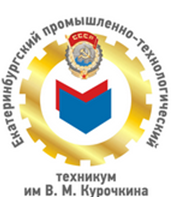 № п/пДисциплинаМодульФ.И.О.ДолжностьОбразованиеК.ККурсы повышения квалификации1Основы электротехникиКуликова Ольга Владимировнапреподав.ВысшееВ2Основы строительного черченияДмитриенко Марина Витальевнапреподав.Высшее IСеминар-практикум 18  ч.  «Профессиональное обучение лиц с ОВЗ: психологические особенности лиц с умственной отсталостью (интеллектуальными нарушениями)3Безопасность жизнедеятельностиПетров Михаил Николаевичпреподав.ВысшееIОП «Психолого-педагогическое сопровождение образовательного процесса» 24 часа.4Русский язык(практикум)Груздева Тамара Николаевнапреподав.ВысшееIСеминар-практикум 18  ч.  «Профессиональное обучение лиц с ОВЗ: психологические особенности лиц с умственной отсталостью (интеллектуальными нарушениями)5Математика в профессииТычинская Таисия Яковлевнапреподав.ВысшееВОП «Психолого-педагогическое сопровождение образовательного процесса» 24 часа.6Адаптивная информатика и коммуникативные технологииУстюжанина Екатерина Анатольевнапреподав.ВысшееIОП «Психолого-педагогическое сопровождение образовательного процесса» 24 ч. 2014. ИРО7Основы социально-правовых и экономических знанийКатаева Надежда Владимировнапреподав.ВысшееВ-8Декоративно прикладное творчествоЧеркасова Юлия Евгеньевнапреподав.ВысшееIСовременные педагогические технологии обучения в профессиональной ОО. 108 ч. 2014 г. ИРО9Экология и культура здоровьяЧеркасова Юлия Евгеньевнапреподав.ВысшееIСовременные педагогические технологии обучения в профессиональной ОО. 108 ч. 2014 г. ИРО10Физическая культураКушина Александра Васильевнапреподав.Среднее специальноеОбучается в «УГУ физической культуры» факультет «Физическая реабилитация»11Основы материаловеденияБашкирова Людмила Петровнапреподав.ВысшееВСеминар-практикум 18ч.  «Профессиональное обучение лиц с ОВЗ: психологические особенности лиц с умственной отсталостью (интеллектуальными нарушениями)12Основы технологии отделочных строительных работБашкирова Людмила Петровнапреподав.ВысшееВСеминар-практикум 18ч.  «Профессиональное обучение лиц с ОВЗ: психологические особенности лиц с умственной отсталостью (интеллектуальными нарушениями)13Технология штукатурных (ремонтных работ)Башкирова Людмила Петровнапреподав.ВысшееВСеминар-практикум 18ч.  «Профессиональное обучение лиц с ОВЗ: психологические особенности лиц с умственной отсталостью (интеллектуальными нарушениями)14Технология малярных работБашкирова Людмила Петровнапреподав.ВысшееВСеминар-практикум 18ч.  «Профессиональное обучение лиц с ОВЗ: психологические особенности лиц с умственной отсталостью (интеллектуальными нарушениями)15Технология и автоматизация строительного производстваБашкирова Людмила Петровнапреподав.ВысшееВСеминар-практикум 18ч.  «Профессиональное обучение лиц с ОВЗ: психологические особенности лиц с умственной отсталостью (интеллектуальными нарушениями)16Охрана трудаБашкирова Людмила Петровнапреподав.ВысшееВСеминар-практикум 18ч.  «Профессиональное обучение лиц с ОВЗ: психологические особенности лиц с умственной отсталостью (интеллектуальными нарушениями)17Учебная практикаКобелева Надежда МихайловнаМастер п/оСреднее специальноеIСеминар-практикум 6 ч.  «Профессиональное обучение лиц с ОВЗ: психологические особенности лиц с умственной отсталостью (интеллектуальными нарушениями)18Производственная практикаКобелева Надежда МихайловнаМастер п/оСреднее специальноеIСеминар-практикум 6 ч.  «Профессиональное обучение лиц с ОВЗ: психологические особенности лиц с умственной отсталостью (интеллектуальными нарушениями)№ кабинетаНаименование кабинета201Кабинет основ отделочных строительных работ, охраны труда, материаловедения 208Кабинет информатики и информационных технологий226Кабинет русского языка202Кабинет математики204Кабинет правоведения, экономики206Кабинет строительного черчения308Кабинет экологии и культуры здоровья326Кабинет истории327Кабинет безопасности жизнедеятельности230Кабинет электротехники203 Интерактивный учебный классУчебная мастерскаяОборудована: ручной  краскопульт, пистолет-краскораспылитель,  миксер для смешивания материалов, растворомешалка, инструмент для малярных работ, инструмент для обойных работ, инструмент для штукатурных работ Спортивный комплексСпортивный зал, стрелковый тир, тренажерный залЗалыБиблиотека, читальный зал, Интернет, кабинет психологической разгрузки